annexe 1:ATTESTAtion d’achat de terrain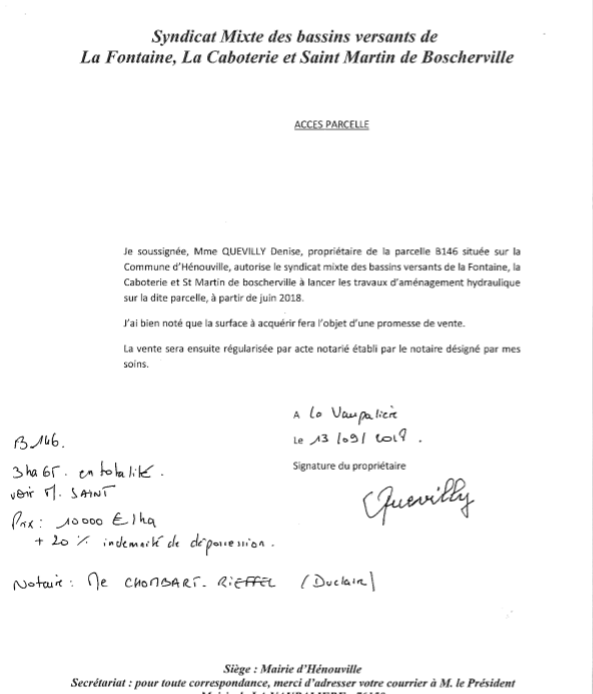 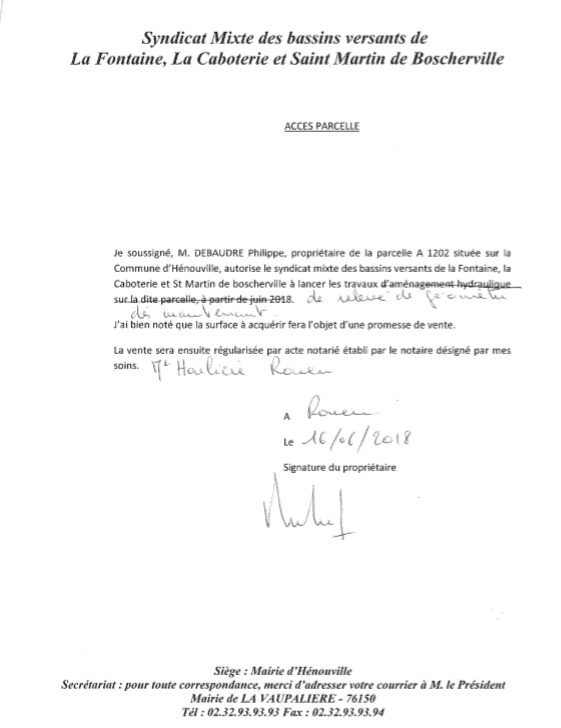 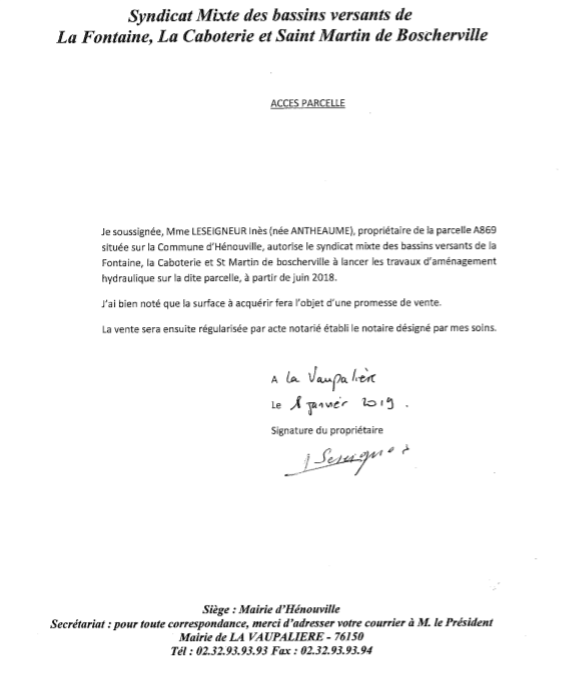 